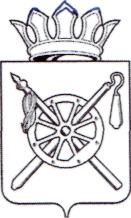 Российская ФедерацияРостовская областьМуниципальное образование «Октябрьский район»Администрация Октябрьского районаРАСПОРЯЖЕНИЕ08.09.2016                                               № 251                          р.п.  КаменоломниВ целях усиления контроля за целевым использованием бюджетных средств, во исполнение подпункта 4.1 постановления Администрации Октябрьского района от 10.08.2016 № 489 «О порядке использования средств бюджета Октябрьского района на предоставление субсидий начинающим предпринимателям на возмещение части затрат по организации собственного дела»,  руководствуясь частью 9 статьи 56  Устава муниципального образования  «Октябрьский район»:Утвердить состав комиссии для проведения плановых выездных проверок выполнения обязательств по заключенным договорам, согласно приложению №1 к настоящему распоряжению.Провести  плановые выездные проверки фактического выполнения обязательств по заключенным договорам в 2015 году на получение субсидии для возмещения части затрат по организации собственного дела, согласно приложению №2 к настоящему распоряжению.3.   Настоящее  распоряжение вступает в силу с момента опубликования, и подлежит размещению на официальном сайте Администрации  Октябрьского района.4. Контроль за исполнением распоряжения возложить на заместителя главы Администрации Октябрьского района – начальника финансово-экономического управления  Юшковскую Т.В.Глава АдминистрацииОктябрьского  района		                                                               Л.В. ОвчиеваПостановление вносит: сектор по содействию развитиюмалого и среднего предпринимательства Приложение  №1 к  распоряжению Администрации  Октябрьского районаот  __.__.2016  № ___СОСТАВ комиссии для проведения плановых выездных проверок для установления выполнения обязательств по заключенным договорамУправляющий делами Администрации Октябрьского района                               	 Н.Н. Савченко           Приложение  №2 к  распоряжению  Администрации  Октябрьского районаот  __.__.2016  № ___Проведение плановых выездных проверок фактического выполнения обязательствпо заключенным договорам в 2015 году предоставлении субсидии начинающим предпринимателям на возмещение части затрат по организации собственного делаУправляющий делами Администрации Октябрьского района  					                       Н.Н. СавченкоО проведении выездных проверок выполнения обязательств по заключенным договорам в 2015 году на получение субсидии для возмещения части затрат по организации собственного делаСеливанов Александр АлександровичЗаведующий сектором по содействию развитию малого и среднего предпринимательства Администрации Октябрьского района, ответственный секретарьСаркисян Арина ВячеславовнаГлавный бухгалтер Администрации Октябрьского районаГрачева Анна ВалерьевнаЗаведующий сектором финансового контроля Администрации Октябрьского районаНаименование АдресаАдресаОсновной государственный регистрационный номер (ОГРН/ОГРНИП)Идентификационный номер налогоплательщика (ИНН)Цель проведения проверкиОснование проведения проверкиНачало проведения проверки (месяц)Срок проведения плановой проверки Срок проведения плановой проверки Наименование органа муниципального контроля проводящего проверкуНаименование регистрациифактическийОсновной государственный регистрационный номер (ОГРН/ОГРНИП)Идентификационный номер налогоплательщика (ИНН)Цель проведения проверкиОснование проведения проверкиНачало проведения проверки (месяц)Дата проведения проверкирабочих днейНаименование органа муниципального контроля проводящего проверкуООО «Пряничный дом»346473, Ростовская обл., Октябрьский р-н, х. Марьевка, ул. Вишневая д.7В346473, Ростовская обл., Октябрьский р-н, х. Марьевка, ул. Вишневая д.7В11561820029326125031559Контроль фактического выполнения обязательств по заключенным договорам в 2015 году о предоставлении субсидии начинающим предпринимателям на возмещение части затрат по организации собственного дела Постановление Администрации Октябрьского района от 10.08.2016 № 489Сентябрь С 5 по 20 сентября1заведующий сектором по содействию развитию малого и среднего предпринимательства Администрации Октябрьского района, заведующий сектором финансового контроля Администрации Октябрьского района, главный бухгалтер Администрации Октябрьского районаООО «ВТТ»346465, Ростовская обл., Октябрьский р-н, ст-ца. Заплавская, ул. Первомайская д.30 А346465, Ростовская обл., Октябрьский р-н, ст-ца. Заплавская, ул. Первомайская д.30 А11561820005236125031140Контроль фактического выполнения обязательств по заключенным договорам в 2015 году о предоставлении субсидии начинающим предпринимателям на возмещение части затрат по организации собственного дела Постановление Администрации Октябрьского района от 10.08.2016 № 489Сентябрь С 5 по 20 сентября1заведующий сектором по содействию развитию малого и среднего предпринимательства Администрации Октябрьского района, заведующий сектором финансового контроля Администрации Октябрьского района, главный бухгалтер Администрации Октябрьского районаИП Плахтий Мария Михайловна346471, Ростовская обл., Октябрьский р-н, х. Маркин, ул. Транспортная д.23 кв.2346488, Ростовская обл., Октябрьский р-н, х. Красный Луч, ул. Центральная д.83315618200013101612500594302Контроль фактического выполнения обязательств по заключенным договорам в 2015 году о предоставлении субсидии начинающим предпринимателям на возмещение части затрат по организации собственного дела Постановление Администрации Октябрьского района от 10.08.2016 № 489Сентябрь С 5 по 20 сентября1заведующий сектором по содействию развитию малого и среднего предпринимательства Администрации Октябрьского района, заведующий сектором финансового контроля Администрации Октябрьского района, главный бухгалтер Администрации Октябрьского районаООО «Южный учебно-методический центр «Транспортная безопасность»346480, Ростовская обл., Октябрьский р-н, п. Каменоломни, ул. Юбилейная д.7 А346480, Ростовская обл., Октябрьский р-н, п. Каменоломни, ул. Мокроусова д.111561820004356125031125Контроль фактического выполнения обязательств по заключенным договорам в 2015 году о предоставлении субсидии начинающим предпринимателям на возмещение части затрат по организации собственного дела Постановление Администрации Октябрьского района от 10.08.2016 № 489Сентябрь С 5 по 20 сентября1заведующий сектором по содействию развитию малого и среднего предпринимательства Администрации Октябрьского района, заведующий сектором финансового контроля Администрации Октябрьского района, главный бухгалтер Администрации Октябрьского районаООО «Марьевские сладости»346473, Ростовская обл., Октябрьский р-н, х. Марьевка, ул. Вишневая д.7В346473, Ростовская обл., Октябрьский р-н, х. Марьевка, ул. Вишневая д.7В11561820025476125031485Контроль фактического выполнения обязательств по заключенным договорам в 2015 году о предоставлении субсидии начинающим предпринимателям на возмещение части затрат по организации собственного дела Постановление Администрации Октябрьского района от 10.08.2016 № 489Сентябрь С 5 по 20 сентября1заведующий сектором по содействию развитию малого и среднего предпринимательства Администрации Октябрьского района, заведующий сектором финансового контроля Администрации Октябрьского района, главный бухгалтер Администрации Октябрьского районаИП Петрыкин Евгений Валерьевич346480, Ростовская обл., Октябрьский р-н, п. Каменоломни, ул. Красноармейская  д.54346480, Ростовская обл., Октябрьский р-н, п. Каменоломни, ул. Красноармейская  д.54315618200000253612507765652Контроль фактического выполнения обязательств по заключенным договорам в 2015 году о предоставлении субсидии начинающим предпринимателям на возмещение части затрат по организации собственного дела Постановление Администрации Октябрьского района от 10.08.2016 № 489Сентябрь С 5 по 20 сентября1заведующий сектором по содействию развитию малого и среднего предпринимательства Администрации Октябрьского района, заведующий сектором финансового контроля Администрации Октябрьского района, главный бухгалтер Администрации Октябрьского района